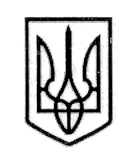                                                У К Р А Ї Н А                              ПРОЄКТСТОРОЖИНЕЦЬКА МІСЬКА РАДА ЧЕРНІВЕЦЬКОГО РАЙОНУЧЕРНІВЕЦЬКОЇ ОБЛАСТІВИКОНАВЧИЙ КОМІТЕТР І Ш Е Н Н Я06 січня 2023 року                                                                               № Про  виділення коштів з резервного фонду  міського бюджету Сторожинецькоїтериторіальної громади 	    Керуючись Бюджетним кодексом України,  статтею  61 Закону України «Про місцеве самоврядування в Україні»,  рішенням ХХІV сесії Сторожинецької міської ради  VIIІ скликання від 08 грудня 2022р. № 230-24/2022 «Про міський бюджет Сторожинецької  територіальної громади на 2023 рік»,  враховуючи постанову Кабінету Міністрів України від    01.03.2022 р. № 175 «Тимчасовий порядок виділення та використання коштів з резервного фонду в умовах воєнного стану»  та введення воєнного стану в УкраїніВИКОНАВЧИЙ КОМІТЕТ МІСЬКОЇ РАДИ ВИРІШИВ:         1. Виділити з резервного фонду міського бюджету Сторожинецької територіальної громади головному розпоряднику бюджетних коштів - відділу освіти Сторожинецької міської ради кошти  в сумі 1 480 000 гривень на «Поточний ремонт спортивного майданчика Опорного закладу Сторожинецький ліцей» за бюджетною програмою 0618775 «Інші заходи за рахунок коштів резервного фонду місцевого бюджету».          2. Фінансовому відділу міської ради в установленому чинним законодавством  порядку внести зміни до розпису видатків міського бюджету    на 2023 рік.            3. Контроль за виконанням цього рішення залишаю за собою.      Сторожинецький міський голова                                       Ігор МАТЕЙЧУК                                              Підготував: 			       Начальник Фінансового відділу                                             Ігор СЛЮСАРПогоджено:Перший заступник міського голови                                      Ігор БЕЛЕНЧУКНачальник відділу організаційноїта кадрової роботи                                                                   Ольга ПАЛАДІЙНачальник  юридичного  відділу                                           Олексій  КОЗЛОВ Начальник  відділудокументообігу та контролю                                                 Микола БАЛАНЮК                                                                